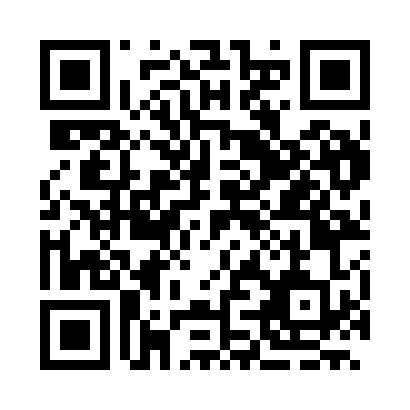 Prayer times for Kutovo, BulgariaWed 1 May 2024 - Fri 31 May 2024High Latitude Method: Angle Based RulePrayer Calculation Method: Muslim World LeagueAsar Calculation Method: HanafiPrayer times provided by https://www.salahtimes.comDateDayFajrSunriseDhuhrAsrMaghribIsha1Wed4:256:191:256:248:3210:192Thu4:236:181:256:258:3310:213Fri4:216:161:256:268:3410:224Sat4:196:151:256:268:3510:245Sun4:176:141:256:278:3710:266Mon4:156:121:256:288:3810:287Tue4:136:111:256:298:3910:308Wed4:116:101:256:298:4010:319Thu4:096:091:256:308:4110:3310Fri4:076:071:256:318:4210:3511Sat4:056:061:256:318:4310:3712Sun4:036:051:256:328:4510:3913Mon4:016:041:256:338:4610:4114Tue3:596:031:256:338:4710:4215Wed3:576:021:256:348:4810:4416Thu3:556:011:256:348:4910:4617Fri3:536:001:256:358:5010:4818Sat3:525:591:256:368:5110:4919Sun3:505:581:256:368:5210:5120Mon3:485:571:256:378:5310:5321Tue3:465:561:256:388:5410:5522Wed3:455:551:256:388:5510:5623Thu3:435:541:256:398:5610:5824Fri3:415:531:256:398:5711:0025Sat3:405:521:256:408:5811:0126Sun3:385:521:256:418:5911:0327Mon3:375:511:256:419:0011:0428Tue3:365:501:256:429:0111:0629Wed3:345:501:266:429:0211:0830Thu3:335:491:266:439:0311:0931Fri3:325:491:266:439:0411:10